Leerperiode 3  SLB 									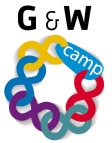 Deze opdracht kun je in een grote groep doen of in kleine groepjes.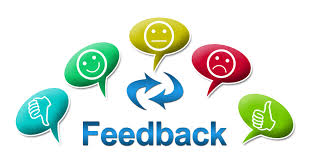 Ieder krijgt een groepslid toegewezen.Ga je ervaringen met hem/haar na wat betreft het samenwerken of de opstelling in het scrumgroepje/klas.Zoek twee positieve en één  negatief punt daaromtrent.Deze punten ga je hem/haar vertellen op de volgende manier:Geef eerst een positief punt, dan een negatief en sluit af met een positief.Spreek in de ik-taal en geef daar je gevoel bij: ‘Ik vind het plezierig, dat je ..’Of: ‘Ik heb er moeite mee, dat je …’Geef de situatie waarin je dat gedrag ervaart precies aan.Je kunt er ook nog een wens bij geven welke gedrag je verwacht in zo’n situatie.Tip: schrijf je ‘feedbackboodschap’ eerst op papier. Je kunt dan zorgvuldig formuleren, volgens de hiervoor gegeven regels.Bij elke ronde (als je feedback hebt gegeven) kun je van andere klasgenoten weer feedback krijgen over je manier van feedback geven. Daarmee leer je meteen je eigen manier van feedback geven verbeteren.Titel opdracht:FeedbackOpdracht nr. 3-4BBehorend bij:Bewaren in:Portfolio ontwikkelingsgericht Portfolio ontwikkelingsgericht Planning:Week 2Week 2